Начальник 								Олексій ДРОЗДЕНКО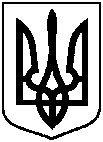            СУМСЬКА МІСЬКА ВІЙСЬКОВА АДМІНІСТРАЦІЯ                СУМСЬКОГО РАЙОНУ СУМСЬКОЇ ОБЛАСТІ                                            РОЗПОРЯДЖЕННЯ            СУМСЬКА МІСЬКА ВІЙСЬКОВА АДМІНІСТРАЦІЯ                СУМСЬКОГО РАЙОНУ СУМСЬКОЇ ОБЛАСТІ                                            РОЗПОРЯДЖЕННЯ            СУМСЬКА МІСЬКА ВІЙСЬКОВА АДМІНІСТРАЦІЯ                СУМСЬКОГО РАЙОНУ СУМСЬКОЇ ОБЛАСТІ                                            РОЗПОРЯДЖЕННЯ            СУМСЬКА МІСЬКА ВІЙСЬКОВА АДМІНІСТРАЦІЯ                СУМСЬКОГО РАЙОНУ СУМСЬКОЇ ОБЛАСТІ                                            РОЗПОРЯДЖЕННЯ            СУМСЬКА МІСЬКА ВІЙСЬКОВА АДМІНІСТРАЦІЯ                СУМСЬКОГО РАЙОНУ СУМСЬКОЇ ОБЛАСТІ                                            РОЗПОРЯДЖЕННЯ            СУМСЬКА МІСЬКА ВІЙСЬКОВА АДМІНІСТРАЦІЯ                СУМСЬКОГО РАЙОНУ СУМСЬКОЇ ОБЛАСТІ                                            РОЗПОРЯДЖЕННЯ 18.04.2024     18.04.2024     м. Сумим. Сумим. Суми№  132-ВКВАПро випробування теплових мереж міста Суми підвищеним тискомПро випробування теплових мереж міста Суми підвищеним тискомЗ метою забезпечення підготовки теплового господарства міста Суми до опалювального періоду 2024-2025 рр., на виконання Правил технічної експлуатації теплових установок та мереж, затверджених наказом Міністерства палива та енергетики України від 14.02.07  № 71, керуючись пунктом 10 частини 2 статті 15  «Про правовий режим воєнного стану»:   1. ТОВ «Сумитеплоенерго» (Васюнін Д.Г.) провести  гідравлічні випробування теплових мереж міста Суми підвищеним тиском (16 кгс/см2 та 12 кгс/см2) за участі представників військової адміністрації /органу місцевого самоврядування (Департаменту інфраструктури міста Сумської міської ради):1.1 З 01 травня по 08 серпня 2024 року на  теплових мережах центральної частини міста, що забезпечується тепловою енергією від ТЕЦ, провести поетапні випробування підвищеним тиском (16 кгс/см2) магістральних та (12 кгс/см2) розподільчих теплових мереж. У зв’язку з поетапним випробуванням призупинити централізоване постачання гарячої води:1) з  01.05.2024 по 31.05.2024 по магістралям  № 5, № 7, № 4, № 3, № 1, № 2 у районі проспекту М. Лушпи, проспекту Свободи, вулиць Збройних Сил України, І. Сірка, Героїв Крут, Харківської, С. Табали (Севєра), Троїцької, Привокзальної, Революції Гідності, проспекту Т. Шевченка, Новомістенської, З. Красовицького, Воскресенської, Г. Кондратьєва, Петропавлівської, майдану Незалежності, Покровської, Шишкарівської, Тополянської, Григорія Давидовського, 2-ої Залізничної, Британської, Серпневої, Охтирської, Миру, М. Сумцова, Марко Вовчок, Нижньосироватської;2) з 29.07.2024 по 08.08.2024 по магістралям № 1, № 2 у районі вулиць  Тополянська, Григорія Давидовського, Вєтрова;1.2. З 27 травня по 18 липня 2024 року на теплових мережах північної частини міста, що забезпечується тепловою енергією від котельні Північного промвузла, провести поетапні випробування підвищеним тиском (16 кгс/см2) магістральних та (12 кгс/см2) розподільчих теплових мереж. У зв’язку з поетапним випробуванням призупинити централізоване постачання гарячої води:1) з 27.05.2024 по 06.06.2024 на першій ділянці магістралі № 4 та магістралі № 8 у районі вулиць Магістратської, Засумської, Садової, Люблінської, Ярослава Мудрого;2) з 10.06.2024 по 20.06.2024 на другій ділянці магістралі № 6 та магістралі № 3 у районі вулиць Хворостянка, Ремісничої, Металургів; 3) з 24.06.2024 по 04.07.2024 на третій ділянці магістралі № 6 у районі вулиць Юнаківської, Лесі Українки та проспекту Перемоги;4) з 08.07.2024 по 18.07.2024 на четвертій ділянці магістралі № 6 у районі вулиці Ковпака та проспекту Перемоги.1.3. З 15 квітня по 19 серпня 2024 року на внутрішньоквартальних тепломережах від ЦТП Зарічної та Ковпаківської теплових дільниць ТОВ «Сумитеплоенерго» провести поетапні випробування підвищеним тиском (12 кгс/см2) без призупинення централізованого постачання гарячої води.1.4. З 01 травня по 30 серпня 2024 року на тепломережах та технологічному обладнанні котелень ТОВ «Сумитеплоенерго» провести поетапні випробування підвищеним тиском (12 кгс/см2). У зв’язку з проведенням гідравлічних випробувань призупинити централізоване постачання гарячої води: 1)   з 01.05.2024 по 30.08.2024 в районі вулиці Білопільський шлях, 38;2)   з 01.05.2024 по 30.08.2024 в районі селища Веретенівка;3)   з 01.05.2024 по 31.05.2024 у с. Піщане по вулиці Завгородівка;4)   з 01.05.2024 по 31.05.2024 в районі вулиці Білопільський шлях;5)   з 01.05.2024 по 31.05.2024 в районі вулиці Г. Кондратьєва;6)   з 01.05.2024 по 31.05.2024 в районі вулиці Роменська;7)   з 01.05.2024 по 31.05.2024 в районі вулиці Гарбузівська;8)   з 01.05.2024 по 31.05.2024 в районі вулиці О. Коваленка;9)   з 01.05.2024 по 31.05.2024 в районі вулиці Санаторна;2. Департаменту інфраструктури міста Сумської міської ради        (Бровенко Є.С.) провести організаційну роботу із забезпечення управителями багатоквартирних будинків, головами ОСББ, виконавцями послуг з утримання будинків і споруд та прибудинкових територій встановлення заглушок на теплопунктах в житлових будинках для виконання у повному обсязі випробування теплових мереж міста Суми та запобігання пошкодженню внутрішньобудинкових систем опалення, опалювальних приладів, бойлерів та трубопроводів до них споживачам тепла в житловому секторі (житлові будинки всіх форм власності).3. Управлінню охорони здоров’я Сумської міської ради                    (Чумаченко О.Ю.), Управлінню освіти і науки Сумської міської ради (Вербицька Н.В.) для виконання у повному обсязі випробування тепломереж міста Суми, а також для запобігання пошкодженню внутрішньобудинкових систем опалення закладів охорони здоров’я, навчальних (у т. ч. дошкільних) закладів разом з керівниками цих закладів на час виконання гідравлічних випробувань: 3.1. Забезпечити встановлення заглушок на теплопунктах для запобігання пошкодженню опалювальних приладів, бойлерів та трубопроводів до них.3.2. Установити чергування персоналу на  теплопунктах.3.3. Забезпечити  галузеві об’єкти  гарячою водою.4. ТОВ «Сумитеплоенерго» (Васюнін Д.Г.), ТОВ «Котельня північного промислового вузла» (Резнік О.М.) за 10 днів до дня початку випробувань попередити споживачів теплової енергії через засоби масової інформації про проведення випробувань теплових мереж підвищеним тиском та строки призупинення централізованого постачання гарячої води (у т.ч. подати відповідну інформацію Управлінню суспільних  комунікацій  Сумської міської ради (Моша А.М.) для розміщення на офіційному веб-сайті Сумської міської ради). 5. Контроль за виконанням даного розпорядження покласти на заступника міського голови з питань діяльності виконавчих органів ради згідно з розподілом повноважень.З метою забезпечення підготовки теплового господарства міста Суми до опалювального періоду 2024-2025 рр., на виконання Правил технічної експлуатації теплових установок та мереж, затверджених наказом Міністерства палива та енергетики України від 14.02.07  № 71, керуючись пунктом 10 частини 2 статті 15  «Про правовий режим воєнного стану»:   1. ТОВ «Сумитеплоенерго» (Васюнін Д.Г.) провести  гідравлічні випробування теплових мереж міста Суми підвищеним тиском (16 кгс/см2 та 12 кгс/см2) за участі представників військової адміністрації /органу місцевого самоврядування (Департаменту інфраструктури міста Сумської міської ради):1.1 З 01 травня по 08 серпня 2024 року на  теплових мережах центральної частини міста, що забезпечується тепловою енергією від ТЕЦ, провести поетапні випробування підвищеним тиском (16 кгс/см2) магістральних та (12 кгс/см2) розподільчих теплових мереж. У зв’язку з поетапним випробуванням призупинити централізоване постачання гарячої води:1) з  01.05.2024 по 31.05.2024 по магістралям  № 5, № 7, № 4, № 3, № 1, № 2 у районі проспекту М. Лушпи, проспекту Свободи, вулиць Збройних Сил України, І. Сірка, Героїв Крут, Харківської, С. Табали (Севєра), Троїцької, Привокзальної, Революції Гідності, проспекту Т. Шевченка, Новомістенської, З. Красовицького, Воскресенської, Г. Кондратьєва, Петропавлівської, майдану Незалежності, Покровської, Шишкарівської, Тополянської, Григорія Давидовського, 2-ої Залізничної, Британської, Серпневої, Охтирської, Миру, М. Сумцова, Марко Вовчок, Нижньосироватської;2) з 29.07.2024 по 08.08.2024 по магістралям № 1, № 2 у районі вулиць  Тополянська, Григорія Давидовського, Вєтрова;1.2. З 27 травня по 18 липня 2024 року на теплових мережах північної частини міста, що забезпечується тепловою енергією від котельні Північного промвузла, провести поетапні випробування підвищеним тиском (16 кгс/см2) магістральних та (12 кгс/см2) розподільчих теплових мереж. У зв’язку з поетапним випробуванням призупинити централізоване постачання гарячої води:1) з 27.05.2024 по 06.06.2024 на першій ділянці магістралі № 4 та магістралі № 8 у районі вулиць Магістратської, Засумської, Садової, Люблінської, Ярослава Мудрого;2) з 10.06.2024 по 20.06.2024 на другій ділянці магістралі № 6 та магістралі № 3 у районі вулиць Хворостянка, Ремісничої, Металургів; 3) з 24.06.2024 по 04.07.2024 на третій ділянці магістралі № 6 у районі вулиць Юнаківської, Лесі Українки та проспекту Перемоги;4) з 08.07.2024 по 18.07.2024 на четвертій ділянці магістралі № 6 у районі вулиці Ковпака та проспекту Перемоги.1.3. З 15 квітня по 19 серпня 2024 року на внутрішньоквартальних тепломережах від ЦТП Зарічної та Ковпаківської теплових дільниць ТОВ «Сумитеплоенерго» провести поетапні випробування підвищеним тиском (12 кгс/см2) без призупинення централізованого постачання гарячої води.1.4. З 01 травня по 30 серпня 2024 року на тепломережах та технологічному обладнанні котелень ТОВ «Сумитеплоенерго» провести поетапні випробування підвищеним тиском (12 кгс/см2). У зв’язку з проведенням гідравлічних випробувань призупинити централізоване постачання гарячої води: 1)   з 01.05.2024 по 30.08.2024 в районі вулиці Білопільський шлях, 38;2)   з 01.05.2024 по 30.08.2024 в районі селища Веретенівка;3)   з 01.05.2024 по 31.05.2024 у с. Піщане по вулиці Завгородівка;4)   з 01.05.2024 по 31.05.2024 в районі вулиці Білопільський шлях;5)   з 01.05.2024 по 31.05.2024 в районі вулиці Г. Кондратьєва;6)   з 01.05.2024 по 31.05.2024 в районі вулиці Роменська;7)   з 01.05.2024 по 31.05.2024 в районі вулиці Гарбузівська;8)   з 01.05.2024 по 31.05.2024 в районі вулиці О. Коваленка;9)   з 01.05.2024 по 31.05.2024 в районі вулиці Санаторна;2. Департаменту інфраструктури міста Сумської міської ради        (Бровенко Є.С.) провести організаційну роботу із забезпечення управителями багатоквартирних будинків, головами ОСББ, виконавцями послуг з утримання будинків і споруд та прибудинкових територій встановлення заглушок на теплопунктах в житлових будинках для виконання у повному обсязі випробування теплових мереж міста Суми та запобігання пошкодженню внутрішньобудинкових систем опалення, опалювальних приладів, бойлерів та трубопроводів до них споживачам тепла в житловому секторі (житлові будинки всіх форм власності).3. Управлінню охорони здоров’я Сумської міської ради                    (Чумаченко О.Ю.), Управлінню освіти і науки Сумської міської ради (Вербицька Н.В.) для виконання у повному обсязі випробування тепломереж міста Суми, а також для запобігання пошкодженню внутрішньобудинкових систем опалення закладів охорони здоров’я, навчальних (у т. ч. дошкільних) закладів разом з керівниками цих закладів на час виконання гідравлічних випробувань: 3.1. Забезпечити встановлення заглушок на теплопунктах для запобігання пошкодженню опалювальних приладів, бойлерів та трубопроводів до них.3.2. Установити чергування персоналу на  теплопунктах.3.3. Забезпечити  галузеві об’єкти  гарячою водою.4. ТОВ «Сумитеплоенерго» (Васюнін Д.Г.), ТОВ «Котельня північного промислового вузла» (Резнік О.М.) за 10 днів до дня початку випробувань попередити споживачів теплової енергії через засоби масової інформації про проведення випробувань теплових мереж підвищеним тиском та строки призупинення централізованого постачання гарячої води (у т.ч. подати відповідну інформацію Управлінню суспільних  комунікацій  Сумської міської ради (Моша А.М.) для розміщення на офіційному веб-сайті Сумської міської ради). 5. Контроль за виконанням даного розпорядження покласти на заступника міського голови з питань діяльності виконавчих органів ради згідно з розподілом повноважень.З метою забезпечення підготовки теплового господарства міста Суми до опалювального періоду 2024-2025 рр., на виконання Правил технічної експлуатації теплових установок та мереж, затверджених наказом Міністерства палива та енергетики України від 14.02.07  № 71, керуючись пунктом 10 частини 2 статті 15  «Про правовий режим воєнного стану»:   1. ТОВ «Сумитеплоенерго» (Васюнін Д.Г.) провести  гідравлічні випробування теплових мереж міста Суми підвищеним тиском (16 кгс/см2 та 12 кгс/см2) за участі представників військової адміністрації /органу місцевого самоврядування (Департаменту інфраструктури міста Сумської міської ради):1.1 З 01 травня по 08 серпня 2024 року на  теплових мережах центральної частини міста, що забезпечується тепловою енергією від ТЕЦ, провести поетапні випробування підвищеним тиском (16 кгс/см2) магістральних та (12 кгс/см2) розподільчих теплових мереж. У зв’язку з поетапним випробуванням призупинити централізоване постачання гарячої води:1) з  01.05.2024 по 31.05.2024 по магістралям  № 5, № 7, № 4, № 3, № 1, № 2 у районі проспекту М. Лушпи, проспекту Свободи, вулиць Збройних Сил України, І. Сірка, Героїв Крут, Харківської, С. Табали (Севєра), Троїцької, Привокзальної, Революції Гідності, проспекту Т. Шевченка, Новомістенської, З. Красовицького, Воскресенської, Г. Кондратьєва, Петропавлівської, майдану Незалежності, Покровської, Шишкарівської, Тополянської, Григорія Давидовського, 2-ої Залізничної, Британської, Серпневої, Охтирської, Миру, М. Сумцова, Марко Вовчок, Нижньосироватської;2) з 29.07.2024 по 08.08.2024 по магістралям № 1, № 2 у районі вулиць  Тополянська, Григорія Давидовського, Вєтрова;1.2. З 27 травня по 18 липня 2024 року на теплових мережах північної частини міста, що забезпечується тепловою енергією від котельні Північного промвузла, провести поетапні випробування підвищеним тиском (16 кгс/см2) магістральних та (12 кгс/см2) розподільчих теплових мереж. У зв’язку з поетапним випробуванням призупинити централізоване постачання гарячої води:1) з 27.05.2024 по 06.06.2024 на першій ділянці магістралі № 4 та магістралі № 8 у районі вулиць Магістратської, Засумської, Садової, Люблінської, Ярослава Мудрого;2) з 10.06.2024 по 20.06.2024 на другій ділянці магістралі № 6 та магістралі № 3 у районі вулиць Хворостянка, Ремісничої, Металургів; 3) з 24.06.2024 по 04.07.2024 на третій ділянці магістралі № 6 у районі вулиць Юнаківської, Лесі Українки та проспекту Перемоги;4) з 08.07.2024 по 18.07.2024 на четвертій ділянці магістралі № 6 у районі вулиці Ковпака та проспекту Перемоги.1.3. З 15 квітня по 19 серпня 2024 року на внутрішньоквартальних тепломережах від ЦТП Зарічної та Ковпаківської теплових дільниць ТОВ «Сумитеплоенерго» провести поетапні випробування підвищеним тиском (12 кгс/см2) без призупинення централізованого постачання гарячої води.1.4. З 01 травня по 30 серпня 2024 року на тепломережах та технологічному обладнанні котелень ТОВ «Сумитеплоенерго» провести поетапні випробування підвищеним тиском (12 кгс/см2). У зв’язку з проведенням гідравлічних випробувань призупинити централізоване постачання гарячої води: 1)   з 01.05.2024 по 30.08.2024 в районі вулиці Білопільський шлях, 38;2)   з 01.05.2024 по 30.08.2024 в районі селища Веретенівка;3)   з 01.05.2024 по 31.05.2024 у с. Піщане по вулиці Завгородівка;4)   з 01.05.2024 по 31.05.2024 в районі вулиці Білопільський шлях;5)   з 01.05.2024 по 31.05.2024 в районі вулиці Г. Кондратьєва;6)   з 01.05.2024 по 31.05.2024 в районі вулиці Роменська;7)   з 01.05.2024 по 31.05.2024 в районі вулиці Гарбузівська;8)   з 01.05.2024 по 31.05.2024 в районі вулиці О. Коваленка;9)   з 01.05.2024 по 31.05.2024 в районі вулиці Санаторна;2. Департаменту інфраструктури міста Сумської міської ради        (Бровенко Є.С.) провести організаційну роботу із забезпечення управителями багатоквартирних будинків, головами ОСББ, виконавцями послуг з утримання будинків і споруд та прибудинкових територій встановлення заглушок на теплопунктах в житлових будинках для виконання у повному обсязі випробування теплових мереж міста Суми та запобігання пошкодженню внутрішньобудинкових систем опалення, опалювальних приладів, бойлерів та трубопроводів до них споживачам тепла в житловому секторі (житлові будинки всіх форм власності).3. Управлінню охорони здоров’я Сумської міської ради                    (Чумаченко О.Ю.), Управлінню освіти і науки Сумської міської ради (Вербицька Н.В.) для виконання у повному обсязі випробування тепломереж міста Суми, а також для запобігання пошкодженню внутрішньобудинкових систем опалення закладів охорони здоров’я, навчальних (у т. ч. дошкільних) закладів разом з керівниками цих закладів на час виконання гідравлічних випробувань: 3.1. Забезпечити встановлення заглушок на теплопунктах для запобігання пошкодженню опалювальних приладів, бойлерів та трубопроводів до них.3.2. Установити чергування персоналу на  теплопунктах.3.3. Забезпечити  галузеві об’єкти  гарячою водою.4. ТОВ «Сумитеплоенерго» (Васюнін Д.Г.), ТОВ «Котельня північного промислового вузла» (Резнік О.М.) за 10 днів до дня початку випробувань попередити споживачів теплової енергії через засоби масової інформації про проведення випробувань теплових мереж підвищеним тиском та строки призупинення централізованого постачання гарячої води (у т.ч. подати відповідну інформацію Управлінню суспільних  комунікацій  Сумської міської ради (Моша А.М.) для розміщення на офіційному веб-сайті Сумської міської ради). 5. Контроль за виконанням даного розпорядження покласти на заступника міського голови з питань діяльності виконавчих органів ради згідно з розподілом повноважень.З метою забезпечення підготовки теплового господарства міста Суми до опалювального періоду 2024-2025 рр., на виконання Правил технічної експлуатації теплових установок та мереж, затверджених наказом Міністерства палива та енергетики України від 14.02.07  № 71, керуючись пунктом 10 частини 2 статті 15  «Про правовий режим воєнного стану»:   1. ТОВ «Сумитеплоенерго» (Васюнін Д.Г.) провести  гідравлічні випробування теплових мереж міста Суми підвищеним тиском (16 кгс/см2 та 12 кгс/см2) за участі представників військової адміністрації /органу місцевого самоврядування (Департаменту інфраструктури міста Сумської міської ради):1.1 З 01 травня по 08 серпня 2024 року на  теплових мережах центральної частини міста, що забезпечується тепловою енергією від ТЕЦ, провести поетапні випробування підвищеним тиском (16 кгс/см2) магістральних та (12 кгс/см2) розподільчих теплових мереж. У зв’язку з поетапним випробуванням призупинити централізоване постачання гарячої води:1) з  01.05.2024 по 31.05.2024 по магістралям  № 5, № 7, № 4, № 3, № 1, № 2 у районі проспекту М. Лушпи, проспекту Свободи, вулиць Збройних Сил України, І. Сірка, Героїв Крут, Харківської, С. Табали (Севєра), Троїцької, Привокзальної, Революції Гідності, проспекту Т. Шевченка, Новомістенської, З. Красовицького, Воскресенської, Г. Кондратьєва, Петропавлівської, майдану Незалежності, Покровської, Шишкарівської, Тополянської, Григорія Давидовського, 2-ої Залізничної, Британської, Серпневої, Охтирської, Миру, М. Сумцова, Марко Вовчок, Нижньосироватської;2) з 29.07.2024 по 08.08.2024 по магістралям № 1, № 2 у районі вулиць  Тополянська, Григорія Давидовського, Вєтрова;1.2. З 27 травня по 18 липня 2024 року на теплових мережах північної частини міста, що забезпечується тепловою енергією від котельні Північного промвузла, провести поетапні випробування підвищеним тиском (16 кгс/см2) магістральних та (12 кгс/см2) розподільчих теплових мереж. У зв’язку з поетапним випробуванням призупинити централізоване постачання гарячої води:1) з 27.05.2024 по 06.06.2024 на першій ділянці магістралі № 4 та магістралі № 8 у районі вулиць Магістратської, Засумської, Садової, Люблінської, Ярослава Мудрого;2) з 10.06.2024 по 20.06.2024 на другій ділянці магістралі № 6 та магістралі № 3 у районі вулиць Хворостянка, Ремісничої, Металургів; 3) з 24.06.2024 по 04.07.2024 на третій ділянці магістралі № 6 у районі вулиць Юнаківської, Лесі Українки та проспекту Перемоги;4) з 08.07.2024 по 18.07.2024 на четвертій ділянці магістралі № 6 у районі вулиці Ковпака та проспекту Перемоги.1.3. З 15 квітня по 19 серпня 2024 року на внутрішньоквартальних тепломережах від ЦТП Зарічної та Ковпаківської теплових дільниць ТОВ «Сумитеплоенерго» провести поетапні випробування підвищеним тиском (12 кгс/см2) без призупинення централізованого постачання гарячої води.1.4. З 01 травня по 30 серпня 2024 року на тепломережах та технологічному обладнанні котелень ТОВ «Сумитеплоенерго» провести поетапні випробування підвищеним тиском (12 кгс/см2). У зв’язку з проведенням гідравлічних випробувань призупинити централізоване постачання гарячої води: 1)   з 01.05.2024 по 30.08.2024 в районі вулиці Білопільський шлях, 38;2)   з 01.05.2024 по 30.08.2024 в районі селища Веретенівка;3)   з 01.05.2024 по 31.05.2024 у с. Піщане по вулиці Завгородівка;4)   з 01.05.2024 по 31.05.2024 в районі вулиці Білопільський шлях;5)   з 01.05.2024 по 31.05.2024 в районі вулиці Г. Кондратьєва;6)   з 01.05.2024 по 31.05.2024 в районі вулиці Роменська;7)   з 01.05.2024 по 31.05.2024 в районі вулиці Гарбузівська;8)   з 01.05.2024 по 31.05.2024 в районі вулиці О. Коваленка;9)   з 01.05.2024 по 31.05.2024 в районі вулиці Санаторна;2. Департаменту інфраструктури міста Сумської міської ради        (Бровенко Є.С.) провести організаційну роботу із забезпечення управителями багатоквартирних будинків, головами ОСББ, виконавцями послуг з утримання будинків і споруд та прибудинкових територій встановлення заглушок на теплопунктах в житлових будинках для виконання у повному обсязі випробування теплових мереж міста Суми та запобігання пошкодженню внутрішньобудинкових систем опалення, опалювальних приладів, бойлерів та трубопроводів до них споживачам тепла в житловому секторі (житлові будинки всіх форм власності).3. Управлінню охорони здоров’я Сумської міської ради                    (Чумаченко О.Ю.), Управлінню освіти і науки Сумської міської ради (Вербицька Н.В.) для виконання у повному обсязі випробування тепломереж міста Суми, а також для запобігання пошкодженню внутрішньобудинкових систем опалення закладів охорони здоров’я, навчальних (у т. ч. дошкільних) закладів разом з керівниками цих закладів на час виконання гідравлічних випробувань: 3.1. Забезпечити встановлення заглушок на теплопунктах для запобігання пошкодженню опалювальних приладів, бойлерів та трубопроводів до них.3.2. Установити чергування персоналу на  теплопунктах.3.3. Забезпечити  галузеві об’єкти  гарячою водою.4. ТОВ «Сумитеплоенерго» (Васюнін Д.Г.), ТОВ «Котельня північного промислового вузла» (Резнік О.М.) за 10 днів до дня початку випробувань попередити споживачів теплової енергії через засоби масової інформації про проведення випробувань теплових мереж підвищеним тиском та строки призупинення централізованого постачання гарячої води (у т.ч. подати відповідну інформацію Управлінню суспільних  комунікацій  Сумської міської ради (Моша А.М.) для розміщення на офіційному веб-сайті Сумської міської ради). 5. Контроль за виконанням даного розпорядження покласти на заступника міського голови з питань діяльності виконавчих органів ради згідно з розподілом повноважень.З метою забезпечення підготовки теплового господарства міста Суми до опалювального періоду 2024-2025 рр., на виконання Правил технічної експлуатації теплових установок та мереж, затверджених наказом Міністерства палива та енергетики України від 14.02.07  № 71, керуючись пунктом 10 частини 2 статті 15  «Про правовий режим воєнного стану»:   1. ТОВ «Сумитеплоенерго» (Васюнін Д.Г.) провести  гідравлічні випробування теплових мереж міста Суми підвищеним тиском (16 кгс/см2 та 12 кгс/см2) за участі представників військової адміністрації /органу місцевого самоврядування (Департаменту інфраструктури міста Сумської міської ради):1.1 З 01 травня по 08 серпня 2024 року на  теплових мережах центральної частини міста, що забезпечується тепловою енергією від ТЕЦ, провести поетапні випробування підвищеним тиском (16 кгс/см2) магістральних та (12 кгс/см2) розподільчих теплових мереж. У зв’язку з поетапним випробуванням призупинити централізоване постачання гарячої води:1) з  01.05.2024 по 31.05.2024 по магістралям  № 5, № 7, № 4, № 3, № 1, № 2 у районі проспекту М. Лушпи, проспекту Свободи, вулиць Збройних Сил України, І. Сірка, Героїв Крут, Харківської, С. Табали (Севєра), Троїцької, Привокзальної, Революції Гідності, проспекту Т. Шевченка, Новомістенської, З. Красовицького, Воскресенської, Г. Кондратьєва, Петропавлівської, майдану Незалежності, Покровської, Шишкарівської, Тополянської, Григорія Давидовського, 2-ої Залізничної, Британської, Серпневої, Охтирської, Миру, М. Сумцова, Марко Вовчок, Нижньосироватської;2) з 29.07.2024 по 08.08.2024 по магістралям № 1, № 2 у районі вулиць  Тополянська, Григорія Давидовського, Вєтрова;1.2. З 27 травня по 18 липня 2024 року на теплових мережах північної частини міста, що забезпечується тепловою енергією від котельні Північного промвузла, провести поетапні випробування підвищеним тиском (16 кгс/см2) магістральних та (12 кгс/см2) розподільчих теплових мереж. У зв’язку з поетапним випробуванням призупинити централізоване постачання гарячої води:1) з 27.05.2024 по 06.06.2024 на першій ділянці магістралі № 4 та магістралі № 8 у районі вулиць Магістратської, Засумської, Садової, Люблінської, Ярослава Мудрого;2) з 10.06.2024 по 20.06.2024 на другій ділянці магістралі № 6 та магістралі № 3 у районі вулиць Хворостянка, Ремісничої, Металургів; 3) з 24.06.2024 по 04.07.2024 на третій ділянці магістралі № 6 у районі вулиць Юнаківської, Лесі Українки та проспекту Перемоги;4) з 08.07.2024 по 18.07.2024 на четвертій ділянці магістралі № 6 у районі вулиці Ковпака та проспекту Перемоги.1.3. З 15 квітня по 19 серпня 2024 року на внутрішньоквартальних тепломережах від ЦТП Зарічної та Ковпаківської теплових дільниць ТОВ «Сумитеплоенерго» провести поетапні випробування підвищеним тиском (12 кгс/см2) без призупинення централізованого постачання гарячої води.1.4. З 01 травня по 30 серпня 2024 року на тепломережах та технологічному обладнанні котелень ТОВ «Сумитеплоенерго» провести поетапні випробування підвищеним тиском (12 кгс/см2). У зв’язку з проведенням гідравлічних випробувань призупинити централізоване постачання гарячої води: 1)   з 01.05.2024 по 30.08.2024 в районі вулиці Білопільський шлях, 38;2)   з 01.05.2024 по 30.08.2024 в районі селища Веретенівка;3)   з 01.05.2024 по 31.05.2024 у с. Піщане по вулиці Завгородівка;4)   з 01.05.2024 по 31.05.2024 в районі вулиці Білопільський шлях;5)   з 01.05.2024 по 31.05.2024 в районі вулиці Г. Кондратьєва;6)   з 01.05.2024 по 31.05.2024 в районі вулиці Роменська;7)   з 01.05.2024 по 31.05.2024 в районі вулиці Гарбузівська;8)   з 01.05.2024 по 31.05.2024 в районі вулиці О. Коваленка;9)   з 01.05.2024 по 31.05.2024 в районі вулиці Санаторна;2. Департаменту інфраструктури міста Сумської міської ради        (Бровенко Є.С.) провести організаційну роботу із забезпечення управителями багатоквартирних будинків, головами ОСББ, виконавцями послуг з утримання будинків і споруд та прибудинкових територій встановлення заглушок на теплопунктах в житлових будинках для виконання у повному обсязі випробування теплових мереж міста Суми та запобігання пошкодженню внутрішньобудинкових систем опалення, опалювальних приладів, бойлерів та трубопроводів до них споживачам тепла в житловому секторі (житлові будинки всіх форм власності).3. Управлінню охорони здоров’я Сумської міської ради                    (Чумаченко О.Ю.), Управлінню освіти і науки Сумської міської ради (Вербицька Н.В.) для виконання у повному обсязі випробування тепломереж міста Суми, а також для запобігання пошкодженню внутрішньобудинкових систем опалення закладів охорони здоров’я, навчальних (у т. ч. дошкільних) закладів разом з керівниками цих закладів на час виконання гідравлічних випробувань: 3.1. Забезпечити встановлення заглушок на теплопунктах для запобігання пошкодженню опалювальних приладів, бойлерів та трубопроводів до них.3.2. Установити чергування персоналу на  теплопунктах.3.3. Забезпечити  галузеві об’єкти  гарячою водою.4. ТОВ «Сумитеплоенерго» (Васюнін Д.Г.), ТОВ «Котельня північного промислового вузла» (Резнік О.М.) за 10 днів до дня початку випробувань попередити споживачів теплової енергії через засоби масової інформації про проведення випробувань теплових мереж підвищеним тиском та строки призупинення централізованого постачання гарячої води (у т.ч. подати відповідну інформацію Управлінню суспільних  комунікацій  Сумської міської ради (Моша А.М.) для розміщення на офіційному веб-сайті Сумської міської ради). 5. Контроль за виконанням даного розпорядження покласти на заступника міського голови з питань діяльності виконавчих органів ради згідно з розподілом повноважень.З метою забезпечення підготовки теплового господарства міста Суми до опалювального періоду 2024-2025 рр., на виконання Правил технічної експлуатації теплових установок та мереж, затверджених наказом Міністерства палива та енергетики України від 14.02.07  № 71, керуючись пунктом 10 частини 2 статті 15  «Про правовий режим воєнного стану»:   1. ТОВ «Сумитеплоенерго» (Васюнін Д.Г.) провести  гідравлічні випробування теплових мереж міста Суми підвищеним тиском (16 кгс/см2 та 12 кгс/см2) за участі представників військової адміністрації /органу місцевого самоврядування (Департаменту інфраструктури міста Сумської міської ради):1.1 З 01 травня по 08 серпня 2024 року на  теплових мережах центральної частини міста, що забезпечується тепловою енергією від ТЕЦ, провести поетапні випробування підвищеним тиском (16 кгс/см2) магістральних та (12 кгс/см2) розподільчих теплових мереж. У зв’язку з поетапним випробуванням призупинити централізоване постачання гарячої води:1) з  01.05.2024 по 31.05.2024 по магістралям  № 5, № 7, № 4, № 3, № 1, № 2 у районі проспекту М. Лушпи, проспекту Свободи, вулиць Збройних Сил України, І. Сірка, Героїв Крут, Харківської, С. Табали (Севєра), Троїцької, Привокзальної, Революції Гідності, проспекту Т. Шевченка, Новомістенської, З. Красовицького, Воскресенської, Г. Кондратьєва, Петропавлівської, майдану Незалежності, Покровської, Шишкарівської, Тополянської, Григорія Давидовського, 2-ої Залізничної, Британської, Серпневої, Охтирської, Миру, М. Сумцова, Марко Вовчок, Нижньосироватської;2) з 29.07.2024 по 08.08.2024 по магістралям № 1, № 2 у районі вулиць  Тополянська, Григорія Давидовського, Вєтрова;1.2. З 27 травня по 18 липня 2024 року на теплових мережах північної частини міста, що забезпечується тепловою енергією від котельні Північного промвузла, провести поетапні випробування підвищеним тиском (16 кгс/см2) магістральних та (12 кгс/см2) розподільчих теплових мереж. У зв’язку з поетапним випробуванням призупинити централізоване постачання гарячої води:1) з 27.05.2024 по 06.06.2024 на першій ділянці магістралі № 4 та магістралі № 8 у районі вулиць Магістратської, Засумської, Садової, Люблінської, Ярослава Мудрого;2) з 10.06.2024 по 20.06.2024 на другій ділянці магістралі № 6 та магістралі № 3 у районі вулиць Хворостянка, Ремісничої, Металургів; 3) з 24.06.2024 по 04.07.2024 на третій ділянці магістралі № 6 у районі вулиць Юнаківської, Лесі Українки та проспекту Перемоги;4) з 08.07.2024 по 18.07.2024 на четвертій ділянці магістралі № 6 у районі вулиці Ковпака та проспекту Перемоги.1.3. З 15 квітня по 19 серпня 2024 року на внутрішньоквартальних тепломережах від ЦТП Зарічної та Ковпаківської теплових дільниць ТОВ «Сумитеплоенерго» провести поетапні випробування підвищеним тиском (12 кгс/см2) без призупинення централізованого постачання гарячої води.1.4. З 01 травня по 30 серпня 2024 року на тепломережах та технологічному обладнанні котелень ТОВ «Сумитеплоенерго» провести поетапні випробування підвищеним тиском (12 кгс/см2). У зв’язку з проведенням гідравлічних випробувань призупинити централізоване постачання гарячої води: 1)   з 01.05.2024 по 30.08.2024 в районі вулиці Білопільський шлях, 38;2)   з 01.05.2024 по 30.08.2024 в районі селища Веретенівка;3)   з 01.05.2024 по 31.05.2024 у с. Піщане по вулиці Завгородівка;4)   з 01.05.2024 по 31.05.2024 в районі вулиці Білопільський шлях;5)   з 01.05.2024 по 31.05.2024 в районі вулиці Г. Кондратьєва;6)   з 01.05.2024 по 31.05.2024 в районі вулиці Роменська;7)   з 01.05.2024 по 31.05.2024 в районі вулиці Гарбузівська;8)   з 01.05.2024 по 31.05.2024 в районі вулиці О. Коваленка;9)   з 01.05.2024 по 31.05.2024 в районі вулиці Санаторна;2. Департаменту інфраструктури міста Сумської міської ради        (Бровенко Є.С.) провести організаційну роботу із забезпечення управителями багатоквартирних будинків, головами ОСББ, виконавцями послуг з утримання будинків і споруд та прибудинкових територій встановлення заглушок на теплопунктах в житлових будинках для виконання у повному обсязі випробування теплових мереж міста Суми та запобігання пошкодженню внутрішньобудинкових систем опалення, опалювальних приладів, бойлерів та трубопроводів до них споживачам тепла в житловому секторі (житлові будинки всіх форм власності).3. Управлінню охорони здоров’я Сумської міської ради                    (Чумаченко О.Ю.), Управлінню освіти і науки Сумської міської ради (Вербицька Н.В.) для виконання у повному обсязі випробування тепломереж міста Суми, а також для запобігання пошкодженню внутрішньобудинкових систем опалення закладів охорони здоров’я, навчальних (у т. ч. дошкільних) закладів разом з керівниками цих закладів на час виконання гідравлічних випробувань: 3.1. Забезпечити встановлення заглушок на теплопунктах для запобігання пошкодженню опалювальних приладів, бойлерів та трубопроводів до них.3.2. Установити чергування персоналу на  теплопунктах.3.3. Забезпечити  галузеві об’єкти  гарячою водою.4. ТОВ «Сумитеплоенерго» (Васюнін Д.Г.), ТОВ «Котельня північного промислового вузла» (Резнік О.М.) за 10 днів до дня початку випробувань попередити споживачів теплової енергії через засоби масової інформації про проведення випробувань теплових мереж підвищеним тиском та строки призупинення централізованого постачання гарячої води (у т.ч. подати відповідну інформацію Управлінню суспільних  комунікацій  Сумської міської ради (Моша А.М.) для розміщення на офіційному веб-сайті Сумської міської ради). 5. Контроль за виконанням даного розпорядження покласти на заступника міського голови з питань діяльності виконавчих органів ради згідно з розподілом повноважень.